 能力指標：7-a-01說明: 能理解用a、b、c、...、x、y、z等符號代表一個數，以及數和符號構成算是的意義。例如:+2，+，(-1)×等算式的意義。能理解代數式中的符號約定。例如：×可記成・，因此2×x或×2均記成2或2・。1×，1・，1均記成，(-1)×，(-2)×分別記成-，-2。符號和分數的等式:=，其中代表・，而代表4・÷7-==能對算式中相同的文字符號、常數進行合併或化簡。例：化簡5＋1－8－2。例：化簡2－y＋5＋2y＋1。能理解並能以符號表徵交換律、分配律、結合律等的運算，a×b=b×a，a×(b＋c)=a×b+a×c，。學習單-1     班級：                                座號：                               姓名：一、熱身題:1. 阿花今年18 歲，請問：(1)經過1 年後，阿花幾歲？___________(2)經過2 年後，阿花幾歲？___________(3)經過y 年後，阿花幾歲？___________2. 小柳和美珠的年齡和為28，若以x 代表小柳的歲數，則美珠的歲數為多少？_______3. 鴨子今年16 歲，靜香今年18 歲。請先填滿下列表格:請回答下列問題:(1) 當鴨子x 歲時，靜香幾歲？_________(2) 當靜香y 歲時，鴨子幾歲？_________4. 一朵鬱金香比一朵雛菊貴30元。請回答下列問題:(1) 若一朵雛菊x元，則一朵鬱金香多少錢？_________(2) 若一朵鬱金香y元，則一朵雛菊多少錢？_________二、生活題: 學習單-2班級：                                座號：                               姓名：一、推算題:1. 式子的簡記(1)「12×x」可記為「12．x」或簡記為______ 。(2)「25×x」可記為「25．x」或簡記為______ 。(3)「(－5)×x」可記為「(－5)．x」或簡記為______。2. 小薇1 分鐘可輸入50個字，請問：(1) 經過1 分鐘後，小薇可輸入多少個字？_______(2) 經過2 分鐘後，小薇可輸入多少個字？_______(3) 經過 x 分鐘後，小薇可輸入多少個字？_______(4) 經過 (y+5) 分鐘後，小薇可輸入多少個字？_______3. 渝渝為了準備多易考試，每天背單字，表格如下。請先填滿下列表格:4.簡記下列各式：(1) 𝑥 ÷ 12 =______(2) 𝑦 ÷ (−23) =______(3) 𝑎 ÷ 2 =______(4) 𝑏 ÷ (−7) =______學習單-3班級：                                座號：                               姓名：一、計算題:7-a-01能熟練符號的意義，及其代數運算。A-4-01A-4-02能力指標下修建議教學影片協作設計人7-a-015-a-015-a-02代數的記法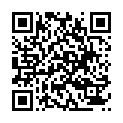 等量公理和乘法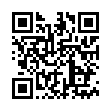 南平中學 黃唯銘鴨子的歲數靜香的歲數16181720x2025y底下為校門口多多飲料店的價目表：某日放學，阿銘與五位好友一同前往購買飲料。請幫助他們計算價錢:(1) 阿銘點了一杯冰淇淋紅茶，價錢為________元。(2) 榕榕點了一杯珍珠奶茶，價錢為________元。(3) 琪琪點了一杯冬瓜珍珠，價錢為________元。(4) 耘耘點了一杯珍珠奶茶加布丁，價錢為________元。(5) 慈慈點了一杯冰淇淋冬瓜茶加布丁，價錢為________元。(6) 大方付了50 元買了一杯綠茶，老闆應該找他_________元。(7) 小寶路付了50 元買了一杯冬瓜茶，老闆應該找他 ______元。(8) 比漾付了100 元買了一杯冬瓜茶和一杯奶茶，老闆應該找他 __________元。(9) 老蕭付了50 元買了一杯布丁奶茶，老闆應該找他 ______元。(10) 燕姬付了80 元買了一杯冰淇淋冬瓜茶，老闆應該找他 __________元。10 天背的英文單字個數平均一天背的英文單字個數1030110250xy+203m6(n+15)(1) 5．3x =_______(2) (－2)．(7a) =_______(3) 7x．(－3) =________(4) (－x)． =________(5) －3x．(－3) =________(6) 2．(－x) =________(7) (−𝑏)．(－2) =_______(8) (−𝑥) ∙ (−) =_______(9) 36x ÷ 12=______(10) 5x ÷ 7=______(11) 8x ÷(−)=______(12) −3x ÷=______(13) −x ÷ 2 =______(14) 1x ÷=______(15) x +7x =______(16) －21x + x =______(17) 2x－(－7x) =______(18) x+(－8x) =______(19) －4x + 23x =______(20) －x+x =______(21) 4x－(－2x) =________(22) －x－5x =______(23) 7×x +14 =______(24) 2x．5-3 =________(25) 2x×(－2) +7 =______(26) 4x×(−)－4 =________(27) 8－5．x =______(28) 17－x．(−3) =________(29) －2x + 4x + 3－6 =______(30) 8x－2－10x－7 =________